DocuSign Envelope ID: 1344928F-9BA8-4D10-A691-312C845D4BE5Members Attending: Richard Fenton (Chair), Anthony Domineck (Clerk), Tim Linton, Seth Peters, Jennifer Lennon, Mark LoveMembers Not Attending:  June HerronAdditional Attendees: NoneVirtual meeting called to order at 7:04pm.Review of 8/6/2020 meeting minutes. No discussion. Motion to approve made by Ms. Lennon, seconded by Mr. Fenton. Approved unanimously.Review of 8/11/2020 meeting minutes. No discussion. Motion to approve made by Ms. Lennon, seconded by Mr. Domineck. Approved unanimously.Review of 10/27/2020 meeting minutes. No discussion. Motion to approve made by Ms. Lennon, seconded by Mr. Peters. Approved unanimously.Transfer (Tree Warden) – Transfer in the amount of $3,950 requested by the Tree Warden due to a large oak tree on Camp Street that needed to be taken down. Tree was on town property and was assessed as a risk by the warden, reported to Carol Riches who approved the removal. Tree Warden budget currently at $0, Carol has asked that he increase his budget in the future based on prior actual spend (2nd transfer this fiscal year). Motion to approve the transfer by Mr. Peters. No Discussion. Seconded by Ms. Lennon. Approved unanimously.Mr. Fenton provided a summary of the WRSD round table meeting he recently attended. Overall tone of the meeting was that money will be tight, budgets will be difficult. WRHS track will be resurfaced and furloughs are likely in the district.Mr. Fenton emailed a list of Town of Paxton hourly employees to all Finance Committee members. There will be step increases for all that qualify, this will be reflected in the next budget on which work should begin early February 2021.Virtual meeting adjourned 7:11pm.Respectfully Submitted Tony Domineck, Clerk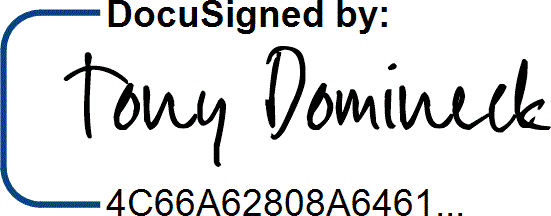 